Jl. Matraman Raya No.30E, Jakarta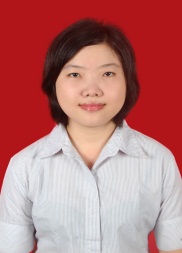 0817-0892-683 / 0811-2747-066 chris_t117a@yahoo.com PERSONAL DATAName			: Christina VeronikaPlace / Date of Birth	: Padang / 25 December 1986Gender			: FemaleMarital Status		: SingleReligion			: CatholicSkillsEXPERIENCESEducation